ATA DE DEFESA DO PROJETO DE GRADUAÇÃOTítulo: _________________________________________________________________________________________________________________________________________________________Aluno (s): ______________________________________________ Matrícula: _______________	     ______________________________________________ Matrícula: _______________Orientador:______________________________________________________________________Co-orientador: ___________________________________________________________________Data da defesa: __________________ Local: ___________________________________________Banca ExaminadoraNome:							Assinatura1. ________________________________________ 		__________________________2. ________________________________________		___________________________3. ________________________________________		___________________________4. ________________________________________		___________________________(Mínimo: 3 membros)Observações: ____________________________________________________________________________________________________________________________________________________Presidente da Seção: ____________________________________________________________Assinatura: ___________________________________________________________________CT UFESCentro TecnológicoColegiado do Curso de Engenharia Civil-CCEC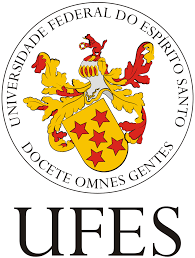 Critérios para avaliação:Nota:Apresentação oralMonografia (apresentação escrita)Conhecimento técnicoMédia Final